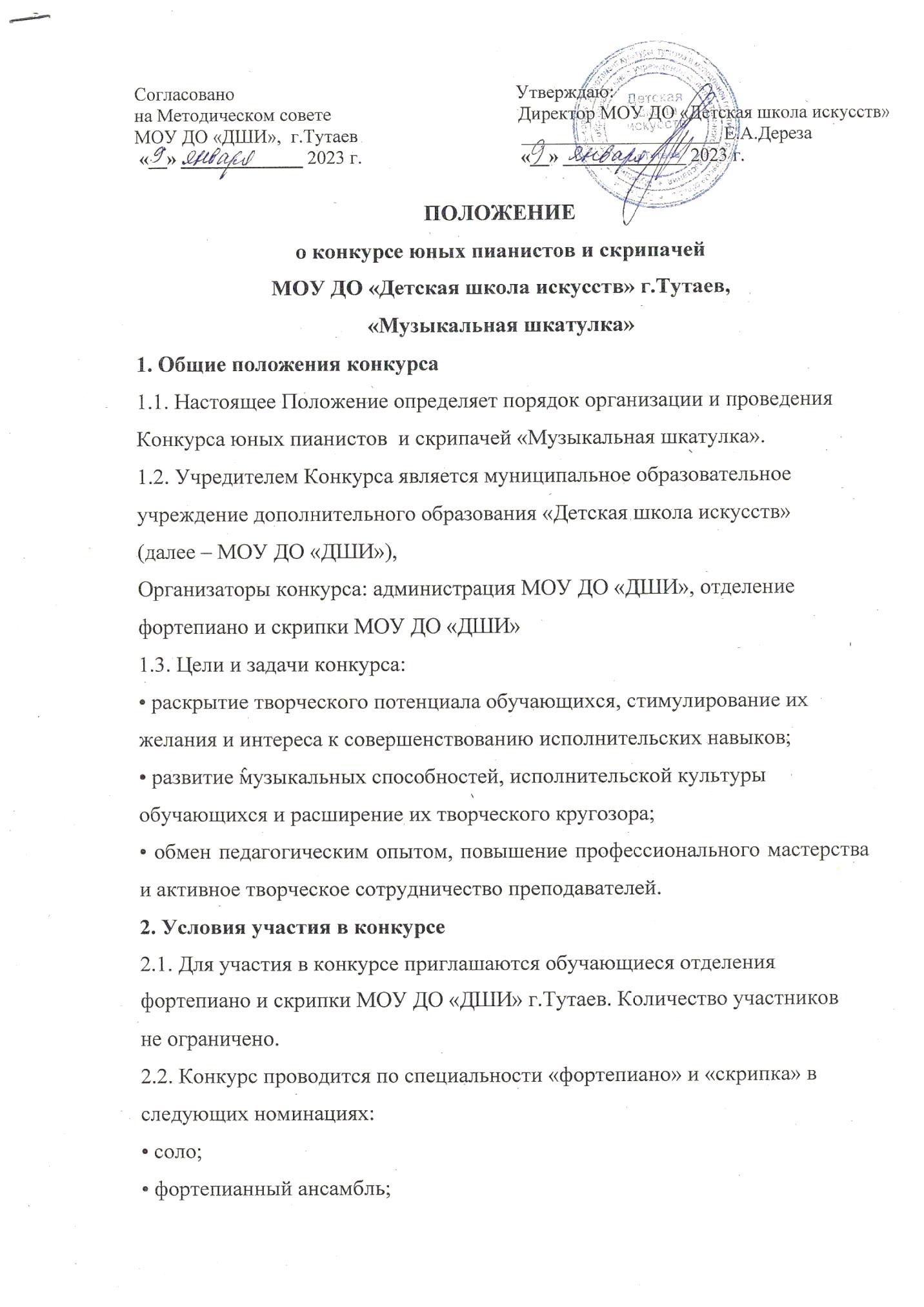 1. Общие положения конкурса1.1. Настоящее Положение определяет порядок организации и проведения Конкурса юных пианистов  и скрипачей «Музыкальная шкатулка».1.2. Учредителем Конкурса является муниципальное образовательное учреждение дополнительного образования «Детская школа искусств» (далее – МОУ ДО «ДШИ»),Организаторы конкурса: администрация МОУ ДО «ДШИ», отделение фортепиано и скрипки МОУ ДО «ДШИ»1.3. Цели и задачи конкурса:• раскрытие творческого потенциала обучающихся, стимулирование их желания и интереса к совершенствованию исполнительских навыков;• развитие музыкальных способностей, исполнительской культуры обучающихся и расширение их творческого кругозора;• обмен педагогическим опытом, повышение профессионального мастерства и активное творческое сотрудничество преподавателей.2. Условия участия в конкурсе2.1. Для участия в конкурсе приглашаются обучающиеся отделения фортепиано и скрипки МОУ ДО «ДШИ» г.Тутаев. Количество участниковне ограничено.2.2. Конкурс проводится по специальности «фортепиано» и «скрипка» в следующих номинациях:• соло;• фортепианный ансамбль;• инструментальный ансамбль.2.3. Участники делятся на возрастные группы:1-я младшая группа: 1, 2 класс2-я младшая группа: 3, 4 класс;Средняя группа – 5, 6 класс.Старшая группа – 7, 8класс.2.4. Порядок выступления определяется жеребьевкой.3. Программные требования 3.1. Все участники исполняют 2 разнохарактерных произведения, кроме  крупной формы.4. Жюри конкурса и порядок награждения участников:- состав жюри формируется из числа преподавателей школы в количестве 3-х человек- в каждой возрастной группе присваиваются звания Лауреата 1,2,3 степеней, звания Дипломанта 1,2,3 степеней, а так же дипломы за участие;- преподаватели,  подготовившие победителей, награждаются благодарностями;- жюри имеет право присуждать не все места.5.Сроки и место проведения конкурса:5.1. Конкурс проводится 17.03.2023 г. в 14.00 в концертном зале ДШИ (1 корпус) по адресу: г.Тутаев, пр-т 50-летия Победы, д.26а.6.Организационные вопросы:- срок подачи заявок  до 17.02.2023 г. заведующему отделения фортепиано и скрипки.ЗАЯВКА на участие в конкурсе юных пианистов и скрипачей МОУ ДО «Детская школа искусств» г.Тутаев«Музыкальная шкатулка»1. Фамилия, имя, отчество участников ______________________________________________________________________________________________________________________________________________________________________________________________________2. Возрастная группа __________________________________________________________________3. Номинация _____________________________________________________4. Класс __________________________________________________________5. Домашний адрес, телефон __________________________________________________________________6. Фамилия, имя, отчество преподавателя (полностью) __________________________________________________________________7. Фамилия, имя, отчество концертмейстера __________________________________________________________________8. Конкурсная программа с точным указанием авторов и названий исполняемых произведений, хронометраж.1.___________________________________________________________________________________________________________________________________2. __________________________________________________________________________________________________________________________________Дата  «__»___________2023г.Подпись ___________________